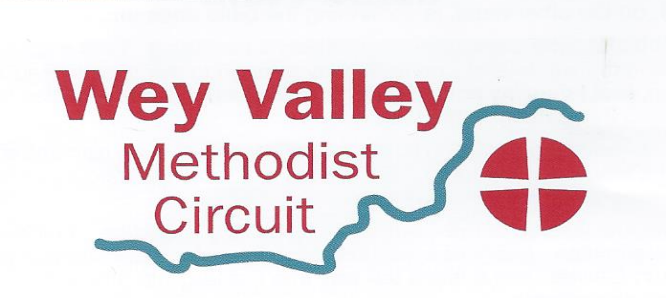 Circuit Grant Application FormName of Church:		    ......................…………………………………..Name of Project:		    ......................…………………………………..Signed		……………………………………………………….………  Chairman of Church Council                       .......................................................................    DateNotesFor guidance about process and criteria, please see the attached note.Dates for the Grants Committee meetings may be obtained from the Circuit Administrator. Any application (accompanied by all required documents) must be received by the Committee at least 3 weeks prior to the meeting at which it is to be considered. Property schemes will also have to be entered via the Property Consents Website.10 April 20191. Please give a brief description of the scheme or project for which this grant is requested.2. How does this project fit the mission statement of the Church bearing in mind the “Priorities of the Methodist Church” and “Our Calling”? (see attached notes)3.  What do you hope this project will achieve?  Particularly in terms of one or more of the following: the needs in the wider community, the ecumenical context, work among young people or young adults (25-40), new ways of being church or improving on existing practice.4. Please give amounts of funding, including grants that may be applied for or received from other sources 6.      Date of Church Council at which this project was approved.                                            7.     Person to contact regarding the scheme (give contact details)                                         